Prot .n. 0005214   IV.1                                                                                  Amantea, 25/09/2023.                            Ai docenti delle classi quinte;Agli Esercenti la Responsabilità genitoriale delle classi quinte,Agli alunni delle classi quinte,Al sito WEB,In atti.Oggetto: Attività di formazione PCTO e Orientamento nel mondo del lavoro – Corso “Educazione Finanziaria a Scuola”– Sala Conferenze.In riferimento a quanto all’oggetto, si porta a conoscenza che il Dott. Pallone, Consulente Finanziario iscritto all’Albo nonché Referente attività con le scuole dell’ANASF - Associazione nazionale consulenti finanziari, effettuerà un corso di formazione di n° 10 h. strutturato in cinque incontri da 2 h. cadauno, a completamento delle attività di PCTO e valido per l’orientamento nel mondo del lavoro, rivolto agli studenti delle classi quinte, per come di seguito indicato:Gli incontri si svolgeranno nella Sala Conferenze (ex aula rossa, piano terra blocco E).Ai seminari gli alunni saranno sorvegliati dai docenti in orario. Si raccomanda l’obbligo della sorveglianza.Si invitano gli studenti a fornirsi del materiale necessario per prendere appunti.A conclusione degli incontri intermedi di ogni giornata, gli alunni riprenderanno il regolare svolgimento delle lezioni.  Considerata l’importanza ed il valore formativo dell’iniziativa che rientra nella progettazione del PTOF d’Istituto e nelle attività di PCTO, si confida sulla preziosa collaborazione di tutti i docenti e di tutto il personale, con particolare riferimento alla puntualità con la quale le classi debbono recarsi nella suddetta sala per gli incontri formativi, onde evitare sovrapposizionie assembramenti. Eventuali modifiche al calendario verranno comunicate tempestivamente nelle medesime modalità.Certa della consueta collaborazione, si porgono distinti saluti.La Dirigente Scolastica, Prof.ssa Angela De Carlo(Firma autografa sostituita a mezzo stampa ai sensi dell’art. 3 comma 2 D.lgs n° 39/93).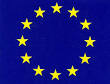 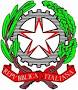 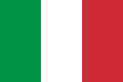 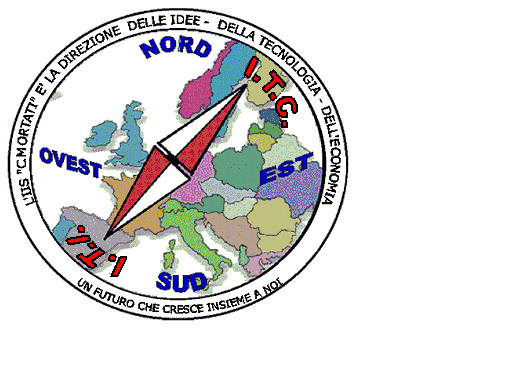 MIUR USR CALABRIADistretto Scolastico n. 17 di Amantea (CS)ISTITUTODI  ISTRUZIONE  SUPERIORELicei : Scientifico – Scienze Umane – Scienze ApplicateIstituto Professionale: Odontotecnico – Manutenzione ed Ass. Tecn.Istituto Tecnico: Chimica, M. e.B.  – Amm.Fin.Marketing – Elettronico – NauticoVia S.Antonio – Loc. S.Procopio - 87032  AMANTEA (CS)Centralino  0982/ 41969 – Sito:www.iispoloamantea.edu.itE-mail: CSIS014008@istruzione.itPosta. Cert.:CSIS014008@pec.istruzione.itCodice Fiscale 86002100781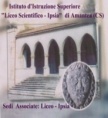 GIOVEDì  28-09-2023   - sala conferenzeGIOVEDì  28-09-2023   - sala conferenzeClassi interessateORARIO 5^A(17) – 5^ D(17) – 5^F (24)  -  5^A ITC(15) - 5^0 (10)Tot. 83ORE 8,30 – 10,30           5^At (15) - 5^Bt (24) - 5^M (23) - 5^N (12) Tot. 74ORE 10,50 – 12,50MARTEDì  03-10-2023   - sala conferenzeMARTEDì  03-10-2023   - sala conferenzeClassi interessateORARIO 5^At (15) - 5^Bt (24) - 5^M (23) - 5^N (12) Tot. 74ORE 8,30 – 10,305^A(17) – 5^ D(17) – 5^F (24)  -  5^A ITC(15) - 5^0 (10)Tot. 83ORE 10,50 – 12,50MARTEDì  10-10-2023   - sala conferenzeMARTEDì  10-10-2023   - sala conferenzeClassi interessateORARIO 5^A(17) – 5^ D(17) – 5^F (24)  -  5^A ITC(15) - 5^0 (10)Tot. 83ORE 8,30 – 10,30           5^At (15) - 5^Bt (24) - 5^M (23) - 5^N (12) Tot. 74ORE 10,50 – 12,50MARTEDì  17-10-2023   - sala conferenzeMARTEDì  17-10-2023   - sala conferenzeClassi interessateORARIO 5^At (15) - 5^Bt (24) - 5^M (23) - 5^N (12) Tot. 74ORE 8,30 – 10,305^A(17) – 5^ D(17) – 5^F (24)  -  5^A ITC(15) - 5^0 (10)Tot. 83ORE 10,50 – 12,50MARTEDì  24-10-2023   - sala conferenzeMARTEDì  24-10-2023   - sala conferenzeClassi interessateORARIO 5^A(17) – 5^ D(17) – 5^F (24)  -  5^A ITC(15) - 5^0 (10)Tot. 83ORE 8,30 – 10,30           5^At (15) - 5^Bt (24) - 5^M (23) - 5^N (12) Tot. 74ORE 10,50 – 12,50